Sequência didática 1Componente curricular: Matemática     Ano: 6º     Bimestre: 3ºUnidades temáticasGeometriaGrandezas e medidasObjetivos de aprendizagemCompreender os conceitos de reta, semirreta, ponto e plano.Identificar as posições das retas: vertical, horizontal e inclinada.Identificar a reta como um conjunto infinito de pontos.Compreender o conceito de ângulos.Construir ponto, semirreta, reta e ângulos utilizando software.Compreender a ideia de ângulo como mudança de direção.ObservaçãoEstes objetivos favorecem o desenvolvimento das seguintes habilidades apresentadas na BNCC: (EF06MA21) Construir figuras planas semelhantes em situações de ampliação e de redução, com o uso de malhas quadriculadas, plano cartesiano ou tecnologias digitais.(EF06MA22) Utilizar instrumentos, como réguas e esquadros, ou softwares para representações de retas paralelas e perpendiculares e construção de quadriláteros, entre outros.(EF06MA25) Reconhecer a abertura do ângulo como grandeza associada às figuras geométricas.(EF06MA26) Resolver problemas que envolvam a noção de ângulo em diferentes contextos e em situações reais, como ângulo de visão.(EF06MA27) Determinar medidas da abertura de ângulos, por meio de transferidor e/ou tecnologias digitais.Tempo previsto: 4 aulas de 50 minutos cada umaAula 1Retas paralelas e perpendiculares, segmentos de reta e ângulosRecursos didáticosImagem de um campo de futebol.Projetor multimídia.DesenvolvimentoInicie a aula informando aos alunos que eles vão aprofundar seus conhecimentos sobre retas paralelas, retas perpendiculares, segmentos de reta e ângulos. Para isso, apresente a imagem de um campo de futebol utilizando o projetor multimídia e questione: “Vocês sabem que imagem é esta?”; “Qualquer terreno pode ser adaptado e usado como campo de futebol?”. Espera-se que digam que, para utilizar um terreno como campo de futebol, é preciso que ele seja razoavelmente plano e colocar dois objetos para marcar cada gol, mas, para um campo de futebol oficial, onde ocorrem as partidas de futebol profissional, há uma marcação correta.Em seguida, solicite aos alunos que peguem uma folha de desenho, tracem a representação de um campo de futebol oficial e indiquem as marcações das medidas do campo, de acordo com estas informações:
o campo deve ter a forma de um retângulo, seu comprimento deve ter de 90 a 120 metros e sua largura de 45 a 90 metros. Na maioria dos campos brasileiros, a medida utilizada é de 105 metros de comprimento e 68 metros de largura. As linhas paralelas do comprimento são chamadas de laterais e as linhas paralelas da largura são chamadas de linhas de fundo. No ponto médio das linhas laterais, é traçada uma linha paralela à linha de fundo, dividindo o campo ao meio, é o meio de campo. Em uma partida, uma das partes do campo é destinada a um time e outra para o outro. No ponto médio da linha do meio, é marcada a circunferência central com um raio de 9 metros e 15 centímetros. A partir do ponto médio da linha de fundo, é centralizado o travessão, distância de uma trave a outra, que deve ter o comprimento de
7 metros e 32 centímetros. Nas suas extremidades, são colocadas as traves, cada uma com a altura de
2 metros e 44 centímetros. Para marcar a grande área, é feito um segmento de reta, centralizado e paralelo à linha de fundo, com o comprimento de 40 metros e 32 centímetros, a uma distância de
16 metros e 50 centímetros da linha de fundo e, em suas extremidades, há duas linhas perpendiculares à linha de fundo com o comprimento de 16 metros e 50 centímetros. A pequena área deve ser marcada da mesma maneira, mas o comprimento da linha paralela à de fundo deve ser de 18 metros e 32 centímetros e suas perpendiculares devem ter 5 metros e 50 centímetros de comprimento. O tiro penal, mais conhecido como pênalti, é marcado a uma distância de 11 metros do ponto médio da linha de fundo. O arco da grande área, conhecido como meia-lua, tem seu centro na marcação do pênalti e seu raio é de 9 metros e
15 centímetros. Deixe que realizem as marcações e verifique se identificam linhas paralelas e perpendiculares.Em seguida, socialize uma imagem de campo de futebol com as medidas oficiais para que confiram se conseguiram seguir os comandos; caso seja necessário, faça intervenções.Depois, questione: “Vocês identificam alguma linha perpendicular em relação a outra nessa imagem?”. Espera-se que apontem a linha lateral em relação à de fundo ou as linhas da grande e da pequena área. Aproveite o momento para verificar se os alunos se lembram da ideia de ângulo: “Vocês identificam ângulos no campo? Onde?”; “O que significa a expressão ‘gol no ângulo’?”. Espera-se que identifiquem os quatro cantos do campo e os ângulos formados pela trave e o travessão.Como forma de avaliação, observe a participação e o envolvimento dos alunos durante a atividade.Aula 2Conhecendo um software de Geometria dinâmicaRecursos didáticosSala de informática ou régua, esquadro e sulfite.Software de Geometria dinâmica.Caderno.Papel para cartaz.DesenvolvimentoInicie a aula informando aos alunos que vão utilizar um software de Geometria dinâmica. Previamente, pesquise um software de uso livre e teste suas ferramentas e seus comandos para orientar os alunos durante as atividades.Leve os alunos à sala de informática e explique-lhes que vão construir, no plano, um ponto, retas, semirretas, segmentos de reta, retas paralelas, retas perpendiculares e fazer medições de ângulos utilizando o software. Caso não tenha disponibilidade, solicite aos alunos que peguem uma folha de desenho e tracem as retas utilizando a régua e o esquadro, orientando-os a construir um ponto no plano, retas, semirretas, segmentos de reta, retas paralelas, retas perpendiculares e a identificá-los. Ao utilizar o software, mostre aos alunos as ferramentas disponíveis, a malha que será utilizada nos comandos e deixe que as explorem livremente. Caso julgue necessário, oculte os eixos clicando na malha com o botão direito do mouse e selecione a opção “eixos”. Para saber o nome de cada ícone, passe o mouse por cima. Solicite que criem um ponto no plano clicando no ícone “Ponto”; em seguida, peça-lhes que cliquem em qualquer ponto da malha. Aproveite para verificar se sabem identificar o plano. Peça que construam uma reta, clicando no ícone “Reta” e na malha. O mouse formará um ponto e uma reta, indicando continuidade em ambos os lados do ponto. Em seguida, oriente-os a criar uma semirreta clicando no ícone “Reta” e em “Semirreta”. Por fim, solicite que criem um segmento de reta  clicando em “Reta” e na opção “Segmento de reta”. Solicite que registrem no caderno as diferenças entre reta, semirreta e segmento de reta. Caso não seja possível acessar o software, proponha aos alunos que façam as atividades utilizando régua, esquadro e transferidor, quando necessário.Ainda com o software, peça aos alunos que limpem a malha e passem a criar retas paralelas e perpendiculares. Solicite que tracem uma reta e cliquem no ícone “Retas perpendiculares”. Eles devem clicar na malha e obter um ponto, e, em seguida, clicar na reta inicial e desenhar a reta paralela. Depois, peça que façam uma reta perpendicular à reta  clicando no ícone “Retas perpendiculares”. Em seguida, peça-lhes que cliquem na malha e na reta  para desenhar a reta perpendicular. Para se certificarem de que as retas perpendiculares têm ângulos de 90°, peça que meçam o ângulo formado pelas retas, clicando no ícone “Ângulo” e nas duas retas, e o ângulo será medido. Deixe que criem mais retas como essas e meçam seus ângulos, de forma que percebam que o ângulo sempre será o mesmo. Solicite que registrem no caderno o que são retas paralelas entre si e retas perpendiculares entre si.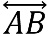 Caminhe pela sala, faça intervenções e observe como fazem suas construções e seus registros. Após finalizarem, socialize os registros da turma solicitando que façam coletivamente um cartaz com as conclusões. Reserve-o para a próxima aula.Como forma de avaliação, observe a participação e o envolvimento dos alunos durante as atividades. Aula 3Ângulos de polígonosRecursos didáticosSala de informática ou régua e transferidor.Calculadora.Folhas de sulfite.Tesoura com pontas arredondadas.DesenvolvimentoConvide os alunos a retornarem à sala de informática e a utilizarem o software para a construção de polígonos. Caso não tenha disponibilidade, proponha as atividades utilizando folhas de sulfite, régua e transferidor. Leve-os à sala de informática, oriente-os a abrir o programa e solicite que cliquem na opção “Polígono”, clicando na malha em três pontos diferentes, para desenhar o triângulo. Solicite que meçam os ângulos formados pelos lados do triângulo utilizando o ícone “Ângulo” e clicando em dois lados de cada vez, para determinar a medida de cada ângulo formado. No software, a representação decimal é feita com ponto, não com vírgula. Alerte os alunos de que talvez a soma das medidas não dê exatamente 180°, em razão das aproximações. Peça-lhes que, com o auxílio de uma calculadora, somem as medidas obtidas e anotem o resultado. Solicite que desenhem outros triângulos, repitam a medição e a soma das medidas.
Ao final, espera-se que confirmem que a soma das medidas dos ângulos internos de um triângulo é sempre 180°. Caso não seja possível acessar o software, oriente os alunos a fazer as construções utilizando régua, esquadro e transferidor para medir os ângulos.Agora, oriente-os a usar o software para construir quadriláteros e medir seus ângulos. Espera-se que percebam que a soma das medidas dos ângulos sempre será 360°, pois, ao traçar a diagonal de um quadrilátero, obtemos dois triângulos (180° + 180° = 360°).Em seguida, peça que criem retas concorrentes e meçam os ângulos formados por elas. Depois, solicite que construam ângulos com a amplitude que determinarem. Para isso, eles devem fazer uma semirreta clicando em um ponto da malha. A seguir, devem selecionar o ícone “Ângulo com amplitude fixa”, clicar no ponto que pertence à semirreta e, na sequência, no ponto inicial da semirreta. Com essa ação, deve aparecer uma janela onde devem digitar o grau de abertura escolhido para que o ângulo seja desenhado.Para finalizar, conclua com a turma que o ângulo é formado pelo encontro de duas semirretas que possuem um mesmo vértice em comum, ou seja, o vértice do ângulo. Caso julgue oportuno, acrescente a conclusão no cartaz feito na aula anterior.Caso não seja possível acessar o software, oriente os alunos a fazer as construções utilizando régua e esquadro.Como forma de avaliação, observe a participação e o envolvimento dos alunos durante as atividades.Aula 4Desenhando o campo de futebolRecursos didáticosSala de informática ou régua e malha quadriculada.Calculadora.DesenvolvimentoInforme aos alunos que nessa aula eles vão utilizar novamente o software de Geometria dinâmica para desenhar o campo de futebol estudado na aula 1 desta sequência. Organize-os em duplas, explique que terão que fazer o desenho em escala e, para isso, vão utilizar as medidas reais do campo de futebol, reduzindo-as na mesma proporção. Faça a transformação das medidas coletivamente, utilizando a escala de 1:100, e, caso seja necessário, deixe que utilizem a calculadora como recurso.Leia o passo a passo com eles para que, gradativamente, desenhem o campo. Caso não tenha disponibilidade para uso da sala de informática, entregue uma malha quadriculada impressa e peça que usem a régua para fazer a redução do campo e esquadro para os detalhes do campo. Segue sugestão:– Retângulo do campo: solicite aos alunos que cliquem no ícone “Polígonos” e, utilizando a malha como referência, desenhem um retângulo com 10,5 cm de comprimento e 6,8 cm de largura. Como as medidas do comprimento e da largura do campo podem variar, se julgar oportuno, arredonde as medidas para
11 cm de comprimento e 7 cm de largura. Em seguida, eles devem encontrar os pontos médios de cada lado do retângulo, clicando no ícone “Ponto médio ou centro”.– Meio-campo: os alunos devem selecionar o ícone “Segmento de reta” e clicar no ponto médio das linhas laterais do campo, para formar a linha de meio-campo, e marcar seu ponto médio. Em seguida, devem traçar um segmento de reta clicando no ícone “Segmento de reta com comprimento fixo”, clicar no ponto médio da linha do meio-campo e digitar na janela 0.91 (utilizar ponto, e não vírgula). Na barra de ferramenta, devem selecionar “Círculo dados centro e um de seus pontos” e clicar no ponto médio do meio-campo e na extremidade do segmento de reta; desse modo, obtém-se a circunferência central.– Trave: os alunos devem selecionar o ícone “Segmento de reta com comprimento fixo” e clicar no ponto médio da linha de fundo. Vai aparecer uma janela onde devem digitar 0.36, o segmento de reta será desenhado na horizontal, para colocá-lo na posição vertical da linha de fundo, eles devem clicar no ícone “Mover”, selecionar o ponto do segmento de reta que desejam movimentar e arrastá-lo para o lado esquerdo do ponto médio, posicionando-o em cima da linha de fundo. Repita o procedimento para o lado direito do ponto médio da linha de fundo.– Grande área: clicar em “Segmento com comprimento fixo” no ponto que representa a trave e digitar 1.65 para desenhar o segmento de reta; para colocá-lo na vertical, eles devem clicar em “Mover” e em seguida, no ponto que desejam movimentar e arrastá-lo sobre a linha de fundo para o lado esquerdo. Fazer o mesmo procedimento para o lado direito. Ao terminar, devem clicar novamente em “Segmento de comprimento fixo” e no “Ponto do segmento de reta”, colocado em cima da linha de fundo. Utilizando a mesma medida, vai aparecer a linha da grande área, que é paralela às linhas laterais do campo. Devem repetir o mesmo procedimento dos dois lados. Para finalizar, oriente-os a desenhar o segmento de reta paralelo à linha de fundo do campo.– Pequena área: repetir os passos utilizados na grande área, porém utilizando a medida de 0.55 cm.– Marca penal (pênalti): selecionar “Segmento de reta com comprimento fixo”, clicar no ponto médio da linha de fundo e digitar na janela 1.1.– Meia-lua: selecionar “Círculo dados o centro e o raio”, clicar na marca penal e digitar 0.91. Marcar os pontos de intersecção com a linha da grande área, medir e anotar o comprimento até a extremidade, que deve ser 1.38. A seguir, solicite que apaguem a circunferência clicando com o botão direito do mouse e selecionando “Apagar”. Diga-lhes que selecionem o ícone “Distância comprimento ou perímetro”, cliquem no vértice da extremidade da grande área e digitem na janela o número 1.38. Clicando no ícone “Mover”, peça que arrastem o segmento formado em cima da linha da grande área. Repita o procedimento para a outra extremidade da grande área. Para formar o arco, diga-lhes que cliquem no ícone “Arco circular” e, em seguida, no ponto do pênalti e nos dois pontos criados.– Para fazer o outro lado do campo, oriente os alunos a seguir todos os procedimentos e medidas acima.Caminhe pela sala auxiliando os alunos no uso do software. Caso queira, combine com as duplas que cada uma fará um lado do campo.Como forma de avaliação, observe a participação e o envolvimento dos alunos durante as atividades.Mais sugestões para acompanhar o desenvolvimento dos alunos Proponha aos alunos as atividades a seguir e a ficha de autoavaliação, que podem ser reproduzidas no quadro de giz para os alunos copiarem e responderem em uma folha avulsa, ou impressas e distribuídas, se houver disponibilidade.Atividades1. Utilizando régua e esquadro, trace em uma folha de desenho retas paralelas entre si e retas perpendiculares entre si.2. Utilizando régua e transferidor, trace ângulos de 30° e 60° em uma folha de desenho.ComentárioObserve os registros dos alunos para avaliar se compreenderam os enunciados e se resolveram as atividades corretamente. Se for preciso, faça intervenções individuais e a correção coletiva.Ficha para autoavaliaçãoComo você avalia seu conhecimento dos conteúdos desta sequência?SimMais ou menosNão1. Sei dizer o que são retas paralelas?2. Consigo identificar retas perpendiculares?3. Sei dizer qual é a diferença entre reta e semirreta?4. Sei nomear um segmento de reta?5. Sei identificar um ângulo?6. Sei medir um ângulo utilizando diferentes recursos?Como você avalia seu conhecimento dos conteúdos desta sequência?SimMais ou menosNão1. Sei dizer o que são retas paralelas?2. Consigo identificar retas perpendiculares?3. Sei dizer qual é a diferença entre reta e semirreta?4. Sei nomear um segmento de reta?5. Sei identificar um ângulo?6. Sei medir um ângulo utilizando diferentes recursos?Como você avalia seu conhecimento dos conteúdos desta sequência?SimMais ou menosNão1. Sei dizer o que são retas paralelas?2. Consigo identificar retas perpendiculares?3. Sei dizer qual é a diferença entre reta e semirreta?4. Sei nomear um segmento de reta?5. Sei identificar um ângulo?6. Sei medir um ângulo utilizando diferentes recursos?